PRZYKŁADOWE KARTY PRACY DO WYKORZYSTANIA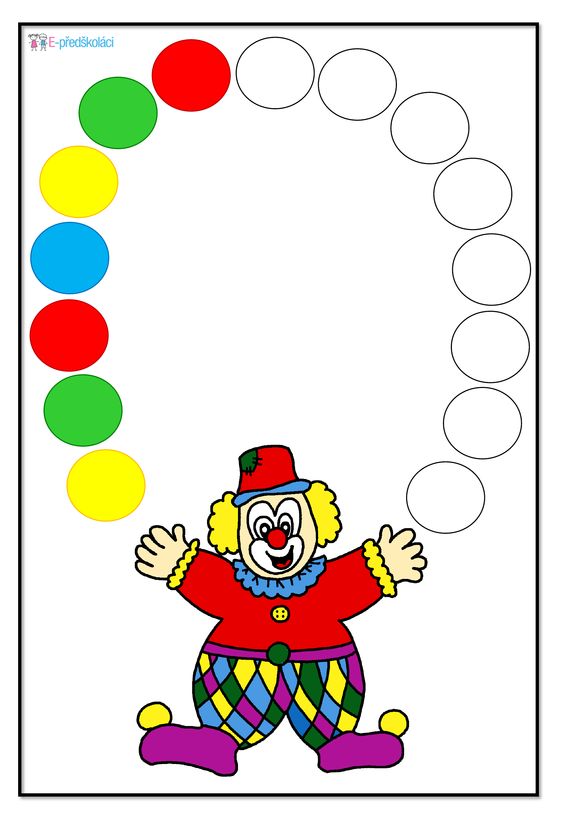 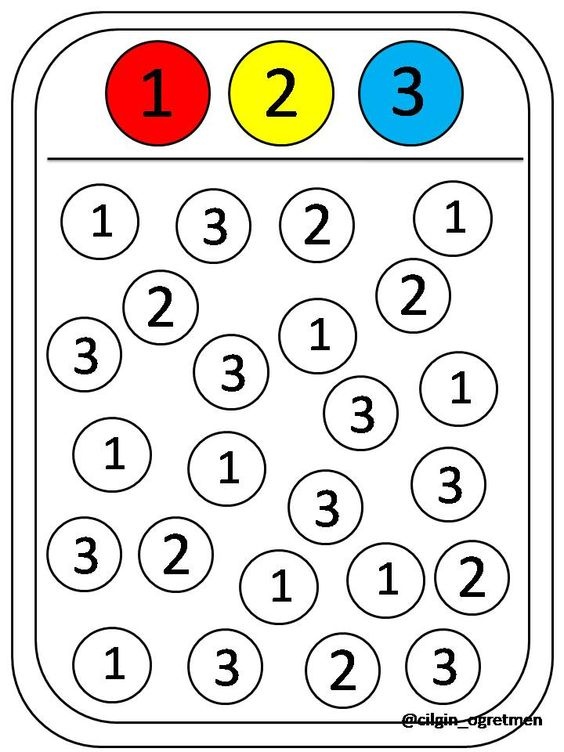 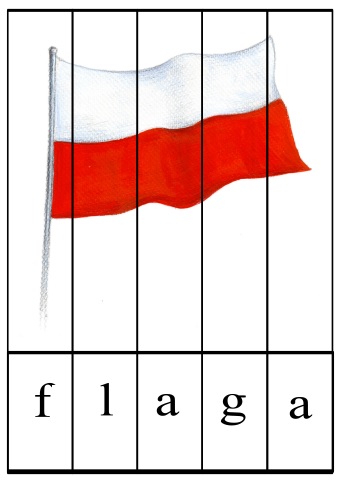 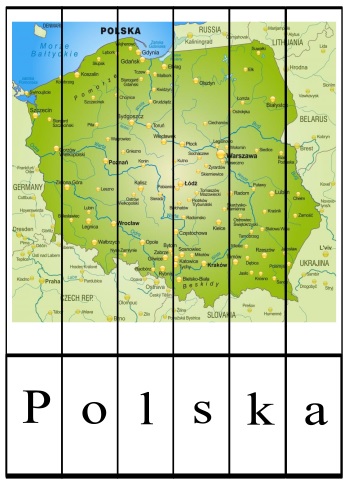 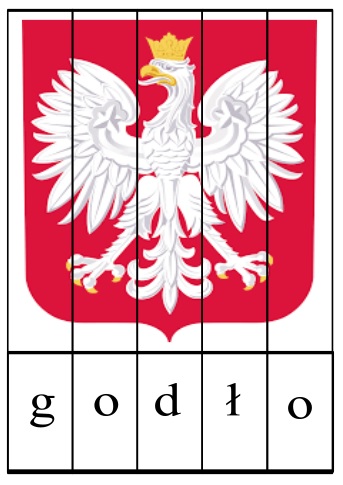 